Міністерство освіти і науки УкраїниДержавний вищий навчальний заклад«Ужгородський національний університет»Факультет суспільних наукКафедра філософіїУляна ХанасМЕТОДИЧНІ РЕКОМЕНДАЦІЇщодо виконання кваліфікаційної роботи для здобувачів другого (магістерського) рівня вищої освітиза освітньою програмою «Філософія»УжгородДВНЗ «Ужгородський національний університет»2020УДК …ББКМетодичні рекомендації щодо виконання кваліфікаційної роботи для здобувачів другого (магістерського) рівня вищої освіти за освітньою програмою «Філософія» / Упорядник: У. Я. Ханас. Ужгород: Редакційно-видавничий відділ ДВНЗ «Ужгородський національний університет», 2020. 49 с.Викладено основні вимоги і рекомендації щодо підготовки та написання кваліфікаційної роботи магістра, її структури, змісту, оформлення, процедури захисту та критеріїв оцінювання. Для здобувачів другого (магістерського) рівня вищої освіти та викладачів-керівників кваліфікаційних робіт магістра.Упорядник: Ханас Уляна Ярославівна, доцент, кандидат філософських наук, доцент кафедри філософії факультету суспільних наук ДВНЗ «Ужгородський національний університет»Рецензенти:Шандор Федір Федорович професор, доктор філософських наук, завідувач кафедри соціології та соціальної роботи ДВНЗ «Ужгородський національний університет»Попадич Олена Олександрівна, доцент, кандидат педагогічних наук, доцент кафедри загальної педагогіки та педагогіки вищої школи ДВНЗ «Ужгородський національний університет»Рекомендовано до друку кафедрою філософії факультету суспільних наук ДВНЗ «Ужгородський національний університет», протокол № 9 від 23 квітня 2020 року.Схвалено науково-методичною комісією факультету суспільних наук ДВНЗ «Ужгородський національний університет», протокол № 7 від 25 червня 2020 року.© Уляна Ханас© ДВНЗ «УжНУ», 2020ЗМІСТВСТУППідготовка фахівців за спеціальністю 033 «Філософія» в Державному вищому навчальному закладі «Ужгородський національний університет» здійснюється за освітніми рівнями бакалавр і магістр відповідно до освітньо-професійних програм «Філософія». Програми розроблені проєктими групами, сформованими з числа науково-педагогічних працівників факультету суспільних наук. Здобуття вищої освіти за кожним рівнем передбачає успішне виконання освітньої програми, важливою складовою якої є підготовка та захист кваліфікаційної роботи.Другий (магістерський) рівень вищої освіти відповідає сьомому рівню Національної рамки кваліфікацій FQ -EHEA - другий цикл, EQF LLL – 7 рівень і передбачає здатність особи розв’язувати складні задачі і проблеми у певній галузі професійної діяльності або у процесі навчання, що передбачає проведення досліджень та/або здійснення інновацій та характеризується невизначеністю умов і вимог [4]. Здатність здобувача виконувати ці завдання в значній мірі демонструється у процесі підготовки та захисту кваліфікаційної роботи магістра.Написання, оформлення та захист кваліфікаційної роботи регламентуються наступними документами: Законом України «Про вищу освіту» (із змінами і доповненнями) [2]; Законом України «Про освіту» (із змінами і доповненнями) [3];Наказом Міністерства освіти і науки України «Про затвердження Вимог до оформлення дисертації» (2017) [5]; положеннями ДВНЗ «Ужгородський національний університет»: «Про організацію освітнього процесу в Державному вищому навчальному закладі «Ужгородський національний університет» (із змінами і доповненнями, 2015) [10], «Про атестацію здобувачів вищої освіти та екзаменаційну комісію» (2015) [8], «Про дипломну роботу (дипломний проект)» (2016) [9], «Про академічну доброчесність в Ужгородському національному університеті» (2017) [7], «Про систему внутрішнього забезпечення якості освіти» (2018) [11] тощо.Методичні рекомендації підготовлені з врахуванням вимог вищенаведених та інших нормативних документів Міністерства освіти і науки України, а також вимог, що стосуються оформлення бібліографічного опису, інформаційної, бібліотечної та видавничої справи.У цих Методичних рекомендаціях наведено основні етапи виконання кваліфікаційної роботи магістра, її структурні елементи, вимоги до оформлення роботи, критерії оцінювання  та рекомендації щодо публічного захисту. Видання спрямоване на допомогу здобувачам у процесі написання та захисту кваліфікаційної роботи магістра.1. ЗАГАЛЬНІ ПОЛОЖЕННЯМета та основні завдання роботиМетою освітньо-професійної програми «Філософія» другого (магістерського) рівня вищої освіти є підготовка конкурентоспроможних, соціально мобільних, висококваліфікованих фахівців, з широкими можливостями працевлаштування в соціально-гуманітарних сферах, здатних до експертної гуманітарної комунікації, інтелектуального пошуку, інноваційного мислення та аналітики суспільних відносин з врахуванням регіональних особливостей та потреб. Освітній процес спрямований на досягнення мети програми і включає теоретичну підготовку, формування практичних навичок у соціально-гуманітарній сфері та державну атестацію, однією з форм якої є виконання та публічний захист кваліфікаційної роботи.Кваліфікаційна робота магістра – це самостійна науково-дослідницька робота здобувача з філософської проблематики, що містить елементи наукового пошуку і передбачає узагальнення, систематизацію й оцінку наявних в філософській науці підходів до вирішення досліджуваної проблеми. Виконується робота на завершальному етапі здобуття кваліфікації магістра з філософії для встановлення відповідності рівня науково-дослідницької підготовки випускника вимогам, що висувають до здобувачів другого (магістерського) рівня вищої освіти в галузі гуманітарних наук за спеціальністю 033 «Філософія». Це атестаційний документ, виконання і захист якого є підставою визначення екзаменаційною комісією (ЕК) рівня теоретичної підготовки магістранта, його готовності до самостійної роботи за фахом і прийняття рішення щодо присвоєння відповідної кваліфікації та видачу диплома.Метою написання кваліфікаційної роботи є:дослідження актуальних теоретичних і практичних проблем у сфері гуманітаристики;узагальнення, систематизація, поглиблення теоретичних і практичних знань та дослідницьких навичок;діагностика ступеня підготовленості здобувача за освітньою кваліфікацією магістр з філософії. Виконання кваліфікаційної роботи магістра повинно свідчити не тільки про сформованість загальних та спеціальних компетентностей у сфері професійної діяльності, вміння застосовувати теоретичні знання та розвиток практичних навичок, отриманих здобувачем за час навчання, а й виявлення його здатності здійснювати наукове дослідження, обґрунтовувати дослідницьку мету і завдання, аналізувати наукове проблемне питання, формулювати висновки й узагальнення; визначати теоретичне значення одержаних результатів, окреслювати перспективи подальших досліджень проблеми.Завданнями кваліфікаційної роботи є: систематизація, закріплення, розширення теоретичних знань і практичних навичок зі спеціальності та їх застосування для вирішення актуальних фахових завдань;використання вміння роботи з першоджерелами, пошук необхідної для дослідження аналітичної інформації тощо;поглиблення компетентностей до самостійної науково-дослідної роботи й оволодіння методикою теоретичних і науково-практичних досліджень;удосконалення вміння узагальнювати, систематизувати, аналізувати та оцінювати результати дослідження, аргументувати положення, формулювати висновки;розвиток навиків генерування нових ідей;створення власних розробок і проектів;набуття досвіду публічного захисту.1.2. Етапи підготовки кваліфікаційної роботиПроцедура підготовка роботи передбачає ряд послідовних дій, які умовно можна поділити на три етапи: підготовчий, основний та завершальний.Підготовчий етап починається із вибору теми дослідження. Своєчасний і обґрунтований вибір теми роботи є запорукою успішного її написання, а отже важливим моментом.Тематика кваліфікаційних робіт розробляється науково-педагогічними працівниками кафедри філософії УжНУ і подається до розгляду на засідання кафедри. Теми робіт також можуть бути запропоновані стейкхолдерами чи установами, організаціями соціально-гуманітарної сфери. Схвалені рішенням кафедри, теми кваліфікаційних робіт затверджуються вченою радою факультету суспільних наук та пропонуються для вибору здобувачам.Тематика робіт щорічно оновлюється. Теми кваліфікаційних робіт повинні бути актуальними, враховувати сучасний стан та проблемні питання сфери гуманітаристики, спрямованими на вирішення певних дослідницьких завдань, а їх формулювання – чітким і лаконічним. У назві не рекомендується використовувати ускладнення чи узагальнюючу термінологію та використовувати такі слова, як «дослідження…», «аналіз…», «вивчення…», «питання…», «проблеми…». Назва роботи не повинна містити абревіатури. Важливо, щоб формулювання теми було однаковим на титульному аркуші роботи, завданні на кваліфікаційну роботу, у розпорядженні про закріплення тем і керівників, документах ЕК та додатку до диплома.Кафедра філософії (як випускова) і безпосередньо науковий керівник роботи несуть відповідальність за актуальність та відповідність тематики атестаційних робіт освітньо-професійній програмі, керівництво й організацію її виконання.Здобувач обирає тему із оголошеного переліку. Здобувачу надається право пропозиції своєї теми з обґрунтуванням актуальності та доцільності її дослідження. У такому разі здобувач повинен заздалегідь, до дати засідання кафедри про схвалення тем кваліфікаційних робіт магістра, подати на кафедру обґрунтування теми роботи.Після вибору здобувач пише заяву на ім’я завідувача кафедри з проханням затвердити тему роботи (зразок заяви наведений у додатку А).Теми кваліфікаційних робіт закріплюються за здобувачами розпорядженням декана факультету, на підставі поданих заяв. Цим же розпорядженням призначають наукових керівників та рецензентів [9]. Науковий керівник роботи. Науковими керівниками кваліфікаційних робіт магістра призначають науково-педагогічних працівників університету, які мають науковий ступінь, вчене звання або, за необхідності, інших установ, організацій чи підприємств. За потребою і поданням наукового керівника здобувачу можуть призначити консультанта. Консультантами можуть бути професори і доценти ВНЗ, а також стейкхолдери, провідні фахівці і наукові співробітники інших установ, у рамках часу відведеного на керівництво кваліфікаційною роботою.Після затвердження теми роботи керівник проводить першу консультацію на якій надає необхідні пояснення щодо теми дослідження, обговорює з здобувачем план кваліфікаційної роботи.Науковий керівник: розробляє для здобувача завдання кваліфікаційної роботи (зразок наведений у додатку Б); рекомендує до опрацювання необхідну літературу за темою дослідження;допомагає у розробці плану і структури роботи, виборі методів дослідження;здійснює загальне керівництво і консультує щодо виконання  магістром кваліфікаційної роботи;контролює процес виконання роботи та інформує на засіданні кафедри про стан її виконання. У разі суттєвих порушень, які можуть призвести до зриву встановлених термінів надання атестаційної роботи до ЕК, інформує завідувача кафедри (в усній або письмовій формі) для прийняття відповідних заходів, у тому числі й рішення про недопущення до захисту;перевіряє виконану роботу;сприяє участі здобувача у наукових конференція, публікації тез та/або статті (чи статей) за результатами дослідження;готує відгук на кваліфікаційну роботу і несе відповідальність за його об’єктивність;консультує здобувача з питань підготовки до захисту;як правило, має бути присутнім на засіданні ЕК під час захисту здобувачем кваліфікаційної роботи.Консультант кваліфікаційної роботи: доводить до відома здобувача графік консультацій;розробляє, у межах своєї компетенції, завдання на роботу;рекомендує методи та напрями вирішення завдань;інформує керівника роботи про виконання здобувачем поставленого завдання;перевіряє частину кваліфікаційної роботи в межах своєї компетенції. Огляд літератури за темою дослідження наступний важливий елемент підготовчого періоду. Аналіз джерел здійснюється впродовж усього періоду написання роботи, але первинний (основний) пошук літератури варто зробити до початку складання плану кваліфікаційної роботи.Належний підбір літератури за темою дослідження (монографії, першоджерела, наукові статті, аналітичні звіти, автореферати, тексти захищених та оприлюднених дисертацій) дасть змогу сформувати чітке теоретичне підґрунтя дослідницької роботи. Ці джерела можуть мати посилання на інші роботи, які також варто врахувати. Пошук має охоплювати як публікації останніх 5–10 років, так і літературу попередніх років. Перевага надається першоджерелам. При доборі джерел рекомендується використовувати предметні та алфавітні каталоги бібліотеки університету й інших публічних українських та зарубіжних бібліотек.Під час роботи з літературою варто пам’ятати про недопустимість академічного плагіату та інших видів порушення норм академічної доброчесності!Пошук у мережі Інтернет дасть змогу отримати актуальну найновішу інформацію про стан розробленості проблеми, про напрями сучасних досліджень та їх результати. Якщо ж це не офіційні сайти, то це вимагає виваженого та обережного підходу до оцінювання якості та ступеня наукової обґрунтованості таких джерел.Не допускається написання кваліфікаційної роботи виключно за матеріалами підручників, посібників та інших навчальних і навчально-методичних видань, без опрацювання наукових публікацій. Оскільки кваліфікаційна робота магістра – це самостійне наукове дослідження здобувача, тому основними джерелами для її написання повинні бути наукові праці, що творчо опрацьовані і коректно доповнені автором.Під час пошуку й аналізу літератури, доцільно одразу ж готувати бібліографічний опис літератури (вимоги до оформлення списку використаних джерел наведені у п.3.5 цих методичних рекомендацій (далі МР), а зразок у додатку Д). Це полегшує процес написання роботи, оформлення списку використаних джерел та коректність посилань.Останній елемент підготовчого етапу – складання плану кваліфікаційної роботи та визначення складових наукового дослідження (об’єкта, предмета, актуальності, мети, завдань та методів). План – схема розкриття теми, усі частини якої логічно і послідовно обумовлені та пов’язані між собою та зі завданнями роботи. Вище зазначено, що первинний план роботи обговорюється здобувачем та науковим керівником на першій консультації. Коригування плану роботи відбувається після аналізу літератури, незначні зміни чи уточнення можуть вноситися впродовж всього процесу написання роботи. Наявність правильно складеного плану сприяє цілеспрямованому відбору дослідницького матеріалу за темою роботи та її ефективному успішному виконанню. Кінцевий варіант плану є обов’язковим для виконання й становить основу змісту роботи.Після аналізу літератури і окреслення складності та ступеня наукової розробленості проблеми, варто перейти до визначення об’єкту, предмету, мети й завдань кваліфікаційної роботи магістра та узгодити їх з науковим керівником.Основний етап дослідження.Завдання основного етапу є написання тексту та оформлення кваліфікаційної роботи відповідно до встановлених вимог. У процесі підготовки роботи здобувачі консультуються з науковим керівником та/або консультантом. Вимоги й рекомендації щодо структури роботи, змісту й її оформлення наведені у наступних розділах та додатках цих МР.Для забезпечення належної якості кваліфікаційних робіт та їх допуску до публічного захисту проводиться процедура попереднього захисту. Попередній захист відбувається на засіданні кафедри філософії, де викладачами надаються рекомендації щодо вдосконалення роботи. Після попереднього захисту кафедра приймає рішення про допуск роботи до захисту (з доопрацюванням чи без) або не допуск роботи до захисту, якщо вона не відповідає встановленим вимогам. Завершальний етап. Цей етап починається з доопрацювання роботи з врахуванням зауважень та рекомендацій висловлених на попередньому захисті. Завершена робота подається науковому керівнику для написання відгуку та рецензенту для підготовки рецензії. За два тижні до встановленої дати захисту здобувач повинен подати роботу та всі необхідні документи на кафедру. Наступними діями здобувача є підготовка виступу і презентації для публічного захисту. А завершальним елементом є захист кваліфікаційної роботи перед екзаменаційною комісією.2. СТРУКТУРА РОБОТИ І ВИМОГИ ЗМІСТУ Кваліфікаційну роботу виконують державною мовою, науковим стилем. Науковий стиль передбачає: чітке, послідовне, аргументоване викладення матеріалу;обґрунтування положень і висновків дослідження;смислову завершеність, цілісність та зв’язність думок;відсутність слів, що додають тексту емоційного забарвлення (наприклад: «дуже гарно», «неймовірно» ….);відсутність риторичних речень;використання безособових форм і пасивних конструкцій (наприклад: встановлено, доведено, виокремлено, з’ясовано тощо);виклад від третьої особи або від першої особи множини (наприклад: «Ми вважаємо….», «На нашу думку….»);використання спеціальної термінології, з посиланням на авторитетні джерела (наукову літературу, аналітичні звіти тощо).Під час написання варто дотримуватися й інших стилістичних правил, що застосовуються до наукових робіт, зокрема:виклад тексту роботи повинен відповідати плану і не повинен зводитися до набору непов’язаних між собою окремих положень, фактів;абзаци не повинні складатися з одного речення;у тексті роботи прізвище вчених ставлять після ініціалів (Н. М. Попович, а не Попович Н. М., як це прийнято в списку використаних джерел).Наукові роботи всіх рівнів мають чітку структуру і обов’язкові елементи, що повинні бути викладені у логічній послідовності [5].2.1. Структура роботиОсновними структурними елементами роботи є:титульний аркуш; зміст; перелік умовних позначень, скорочень, термінів (за необхідності); вступ; основна частина – розділи та підрозділи роботи; висновки; список використаних джерел; додатки(за необхідності).Додатково до роботи додаються: завдання для підготовки кваліфікаційної роботи магістра;анотація;відгук наукового керівника; рецензія; ксерокопія опублікованої статті або/і тез конференції з тематики роботи з вихідними даними; електронна копія роботи на електронному носієві (папка з типовим ім’ям латинськими літерами «прізвище_magistr_phil_2020», яка містить текстовий документ з розширенням rtf).Обсяг кваліфікаційної роботи повинен становити 50 – 60 сторінок тексту. У зазначений обсяг не входять додатки та список використаних джерел. Але всі сторінки зазначених елементів кваліфікаційної роботи підлягають нумерації на загальних засадах. 2.2. Титульний аркушТитульний аркуш має єдину встановлену форму. На титульному аркуші у наступній послідовності зазначають: назву міністерства, якому підпорядкований вищий навчальний заклад;назву навчального закладу, факультету та кафедри на якій виконувалася робота; гриф допуску до захисту;освітній рівень, який здобуває здобувач; назву освітньо-професійної програми;назву кваліфікаційної роботи;рік навчання здобувача;шифр і назву спеціальності;прізвище, ім’я, по батькові автора роботи;науковий ступінь, вчене звання, прізвище, ім’я, по батькові наукового керівника та рецензента;місто й рік.Особливу увагу варто звернути на написання теми роботи, вона повинна точно відповідати затвердженій (із збереженням відмінків, власних назв тощо).Зразок оформлення титульного аркушу наведено у Додатку В.2.3. ЗмістЗміст подають на початку роботи. Він містить назви та номери початкових сторінок усіх розділів, підрозділів, пунктів кваліфікаційної роботи, висновків, списку літератури та додатків (два стовпчики, один із яких містить назви розділів, підрозділів, а інший – нумерацію сторінок). Назви розділів, підрозділів, пунктів у змісті та в тексті повинні бути ідентичними. Зразок оформлення змісту наведено у Додатку Г.2.4. Перелік умовних позначень, скорочень, термінів У тексті роботи можна використовувати лише загальноприйняті скорочення. Якщо в роботі вживається специфічна термінологія, або маловідомі абревіатури чи символи, то їх перелік варто подати окремим списком. Такий перелік розміщують у роботі після «Змісту» і друкують двома колонками: у лівій колонці в алфавітному порядку скорочення, у правій – їх розшифрування. Додатково їхнє пояснення наводиться у тексті при першому згадуванні.Якщо в роботі спеціальні терміни, скорочення, символи, позначення повторюються менше трьох разів, перелік не складають, а їх розшифрування наводять у тексті при першому згадуванні.2.5. ВступВажливим структурним елементом роботи є вступ, оскільки в ньому стисло характеризують проблему, стан її теоретичного опрацювання, актуальність, аргументують доцільність проведення досліджень. Обсяг вступу до чотирьох сторінок.Вступ містить наступні елементи:Актуальність теми. Цей структурний елемент містить обґрунтування доцільності проведення наукового дослідження, його теоретичне й прикладне значення, визначення проблемної ситуації. Висвітлення актуальності повинно бути чітким і лаконічним.Наукова розробленість проблеми дослідження. Стислий аналіз вітчизняної та світової літератури за темою дослідження повинен продемонструвати ступінь наукової розробленості проблеми. Наводиться перелік авторів із зазначенням їх внеску у досліджувану проблематику. Особливу увагу варто приділити з’ясуванню джерельної бази дослідження. Закінчити варто власним висновком про ступінь вивчення основних аспектів теми і виділити ті аспекти, які на сучасному етапі є дискусійними.Мета і завдання роботи. Мета формулюється як відповідь на питання для чого проводиться дослідження, тобто як запланований кінцевий результат, що за змістом відповідає темі роботи. Виконуючи роботу варто пам’ятати, що метою будь-якої наукової праці є формулювання нових положень, висновків, закономірностей або ж уточнення раніше відомих, але недостатньо досліджених. Змістовна точність і лаконічність є головними вимогами до формулювання мети.Поставленої мети можна досягти шляхом її деталізації у вигляді завдань дослідження. Завдання дослідження мають включати як теоретичний, так і прикладний аспекти роботи. Формулювати їх потрібно чітко, оскільки опис їх вирішення становить зміст підрозділів кожного розділу роботи [5].Приклади формулювання завдань кваліфікаційної роботи:проаналізувати наявні теоретичні напрацювання …..;уточнити методологічний апарат вивчення об’єкту ……;вивчити особливості оцінки ………; дослідити вплив …….;систематизувати інформацію ………..;обґрунтувати (аргументувати) основні проблеми ………;охарактеризувати вплив……………;запропонувати нові підходи …...;розробити моделі прогнозування (…рекомендації щодо…)….. тощо.Об’єкт – це явище або процес, що породжує проблемну ситуацію та є вибраним для вивчення. Предмет міститься в межах об’єкта: це певна частина чи аспект об’єкта, які безпосередньо досліджуються. Тема і предмет дослідження взаємовизначають один одного, але предмет дослідження не може бути тотожним назві кваліфікаційної роботи. Об’єкт і предмет дослідження співвідносяться як загальне і одиничне.Методи дослідження – перелік методів, методик і конкретних результатів, отриманих завдяки їх застосуванню. Перераховувати їх потрібно не формально, а зазначаючи що саме досліджувалось тим чи іншим методом. Вказуються тільки ті методи, які були використані у цьому дослідженні. Вибір методів обумовлений насамперед специфікою об’єкта і предмета дослідження, а конкретні методики визначаються поставленими завданнями й умовами проведення дослідження.Дослідження можуть базуватися на використанні як загальнонаукових так і спеціальних методів, принципів і підходів.Наукова новизна – короткий виклад положень авторського наукового доробку у досліджуваній проблемі. Для кваліфікаційної роботи рекомендовано вживати наступні слова при формулюванні наукової новизни – «вперше….», «удосконалено…..», «уточнено….», «набуло подальшого розвитку…..». Практичне значення результатів дослідження. Вказуються отримані конкретні результати дослідження, що становлять прикладну цінність у сфері гуманітаристики або/та в підготовці фахівців, а також рекомендації щодо їх використання (інформацію про впровадження результатів досліджень на практиці варто наводити із зазначенням організацій, в яких здійснено таке впровадження, форм реалізації та реквізитів відповідних документів). Апробація результатів дослідження: Вказується перелік конференцій, наукових семінарів («круглих столів», конгресів, симпозіумів тощо), на яких були оприлюднені результати магістерського дослідження. Подається бібліографічний опис опублікованих статей і/або тез доповідей за темою дослідження. Для кваліфікаційної роботи магістра обов’язковою є наявність хоча б однієї такої публікації. Структура кваліфікаційної роботи містить інформацію про загальний обсяг тексту у сторінках, кількість використаних джерел і додатків. Наприклад: Структура роботи зумовлена логікою дослідження і складається із вступу, трьох розділів, восьми підрозділів, висновків, списку використаних джерел та додатків. Загальний обсяг роботи – 65 сторінок, з них основного тексту – 56 сторінок. Список використаних джерел містить 46 найменувань.2.6. Основна частина Основна частина кваліфікаційної роботи складається, як правило, з трьох розділів, які містять підрозділи, а за потреби пункти, підпункти. Розділи між собою повинні бути логічно пов’язані й за змістом відповідати завданням, меті та темі дослідження. Перед основним текстом розділу допускається короткий опис питань, що розкриваються в ньому та обґрунтуванням обраних методів. У першому розділі рекомендується подати теоретичний аналіз проблеми й обґрунтування теоретичної моделі дослідження. На основі наукових джерел за проблематикою роботи, окреслюють певну проблему (ідея, тема, принципи, окреме питання), потім визначають історичні джерела, описують ґенезу проблеми, сучасні теоретичні підходи до її вирішення та основні дискусійні аспекти, показують контекстуальне значення, обґрунтовують методологічну основу дослідження тощо. Важливим є підбір і огляд джерельної бази, оскільки це дасть змогу правильно сформувати й аргументувати теоретичну модель дослідження. Аналізуючи джерела, необхідно наводити власне критичне ставлення до проблеми та її оцінку. На всі запозичення повинні бути посилання!!!Кваліфікаційна робота це не тільки наведення наукових підходів і фактів, але й формулювання власної точки зору, що дозволить окреслити наукову новизну. У цьому розділі варто виокремити невирішені, на сучасному етапі науки, проблемні питання, які складуть основу теоретичної моделі. Ця модель повинна бути використана для аналізу у наступних розділах. Наступні розділи – це аналітична складова дослідження, у якій розкривають суть теоретичної моделі. Ці розділи повинні бути аргументованими, містити гіпотези і положення, що відображають новизну за результатами власних досліджень магістра. Автор кваліфікаційної роботи повинен проаналізувати відомі концепції, провести порівняння, визначити спільні елементи і показати відмінні моменти. Положення роботи повинні відображати сучасний стан і зміст досліджень з даної проблематики, оцінку стратегій, концепцій та їх можливе практичне застосування. Аналітично-дослідницька складова є обов’язковою для кваліфікаційної роботи магістра.Зміст основної частини кваліфікаційної роботи свідчить про теоретичну підготовку здобувача, набуті компетентності, опанування методологією, здатність проводити самостійне дослідження й аналізувати результати тощо.У кінці кожного розділу формулюють висновки із стислим викладенням теоретичних і практичних результатів тієї частини дослідження, що була розглянута у розділі! У висновках до розділів не варто переказувати те що було зроблено в самому розділі, а сформулювати те, що з цього випливає. Формулювання висновків до кожного розділу дає можливість систематизувати загальні висновки. Висновки до розділу оформляють як підрозділ (їх назву виділяють напівжирним шрифтом і пишуть з абзацу), а також зазначають у змісті.2.7. Висновки Загальні висновки – заключна частина роботи, в якій коротко описують основні наукові та практичні результати, отримані у процесі роботи. У першій частині висновків оцінюють стан дослідження. Наступна частина висновків містить інформацію про виконання конкретних поставлених завдань (коротенькі відповіді на поставлені у вступі завдання), що дасть змогу автору констатувати досягнення мети дослідження. Доцільно висловити власне бачення подальших перспектив дослідження проблеми. У висновках не використовують цитати та положення зазначені у висновках до розділів!Обсяг висновків 3–4 сторінки.2.8. Список використаних джерел Список використаних джерел формується з тих джерел, на які є посилання у тексті. Список може містити наступні джерела: наукову, науково-популярну та спеціальну літературу; сайти в мережі Інтернет тощо.Список використаних джерел подають за алфавітним принципом: український алфавіт береться за основу для подання літератури, написаної кирилицею, англійський – для літератури латинською абеткою. Мінімальна кількість найменувань (монографії, статті, збірники тощо), наведених у списку використаних джерел не менше 45. Вимоги до оформлення списку використаних джерел наведено у п.3.5 цих МР, а зразок оформлення бібліографічного опису у списку використаних джерел у Додатку Д.2.9. Додатки (за необхідності)До додатків доцільно включати допоміжний матеріал, необхідний для доповнення аргументації положень роботи, повноти її сприйняття. Вимоги до оформлення додатків наведено у п.3.6. цих МР.2.10. АнотаціяАнотація – це короткий виклад основної ідеї та результатів дослідження, якому присвячена кваліфікаційна робота. Анотація розміщується на окремому аркуші і додається до роботи разом з іншими документами (див. п.2.1.). Вимоги до оформлення анотації наведено у п.3.7. цих МР, а їх зразок у Додатку Е.3.ОФОРМЛЕННЯ КВАЛІФІКАЦІЙНОЇ РОБОТИ3.1. Загальні вимоги оформлення роботиВипускна кваліфікаційна робота магістра – це рукопис, що оформляється згідно стандартів та вимог [9]. Набір тексту кваліфікаційної роботи та її друк – комп’ютерний, на одному боці аркуша білого офісного паперу формату А4, з дотриманням наступних вимог:текстовий редактор – Word for WINDOWS;шрифт  – Times New Roman;розмір шрифту: основного тексту – 14 пунктів, а таблиць – 12 пунктів;інтервал 1,5 (до 30 рядків на сторінці, приблизно по 60 знаків у рядку);вирівнювання – по ширині;автоматична розстановка переносів - включена.Для виділення окремих елементів допускаються також курсив, напівжирний курсив і напівжирний шрифт. При виконанні таблиць, схем, діаграм, рисунків тощо, рекомендується використовувати відповідні редактори.Текст кваліфікаційної роботи необхідно друкувати на текстовому полі сторінки, залишаючи, поля таких розмірів: лівий – 30 мм, правий, верхній і нижній – 20 мм. Абзацний відступ повинен бути однаковим упродовж усього тексту і дорівнювати 5 знакам. Шрифт друку повинен бути чітким, чорного кольору середньої жирності, щільність тексту – однаковою. Друкарські помилки, описки і графічні неточності, виявлені у процесі написання кваліфікаційної роботи, можна виправляти підчищенням або зафарбуванням білою фарбою і нанесенням на тому ж місці виправленого тексту (фрагмента рисунка) за допомогою принтера або рукописним способом чорним кольором.Заголовки структурних частин кваліфікаційної роботи – «ЗМІСТ», «ПЕРЕЛІК УМОВНИХ СКОРОЧЕНЬ», «ВСТУП», «РОЗДІЛ 1», «РОЗДІЛ 2», «РОЗДІЛ 3», «ВИСНОВКИ», «ДОДАТКИ», «СПИСОК ВИКОРИСТАНИХ ДЖЕРЕЛ» – друкують великими літерами напівжирним шрифтом, без абзацного відступу з вирівнювання по центру. Кожен структурний елемент починають з нової сторінки. Заголовки підрозділів друкують маленькими літерами (крім першої великої) з абзацного відступу напівжирним шрифтом. Заголовки пунктів друкують маленькими літерами (крім першої великої) з абзацного відступу звичайним шрифтом. У кінці назви заголовка крапку не ставлять. Якщо заголовок складається з двох або більше речень, їх розділяють крапкою. Не допускається розміщувати назву розділу чи підрозділу в кінці сторінки, якщо після неї вміщується тільки один рядок тексту.Відстань між заголовком розділу та підрозділу повинна дорівнювати двом інтервалам, а між заголовком підрозділу та текстом – один інтервал.3.2. Нумерація Нумерацію сторінок, розділів, підрозділів, пунктів, підпунктів, рисунків, таблиць друкують арабськими цифрами без знаку «№». Кваліфікаційну роботу нумерують наскрізною нумерацією, від першої до останньої сторінки без пропусків. Першою сторінкою кваліфікаційної роботи є титульний аркуш, який включають до загальної нумерації, але номер сторінки не проставляють. На наступних сторінках кваліфікаційної роботи номер проставляють у правому верхньому куті без крапки в кінці (починають проставляти зі Вступу).Номер розділу проставляють після слова «РОЗДІЛ», після номера крапку не ставлять, потім з нового рядка друкують заголовок розділу.Підрозділи нумерують у межах кожного розділу. Номер підрозділу складається з номера розділу і порядкового номера підрозділу, між якими ставлять крапку. У кінці номера підрозділу повинна стояти крапка, наприклад: «2.1.» (перший підрозділ другого розділу). Потім у тому ж рядку йде заголовок підрозділу. Пункти нумерують у межах кожного підрозділу. Номер пункту складається з порядкових номерів розділу, підрозділу, пункту, між якими ставлять крапку. У кінці номера повинна стояти крапка, наприклад: «2.1.1.» (перший пункт першого підрозділу другого розділу). Потім у тому ж рядку йде заголовок пункту. Пункт може не мати заголовка. Підпункти нумерують у межах кожного пункту за такими ж правилами, як пункти. Ілюстрації (фотографії, діаграми, схеми тощо) і таблиці, які розміщені на окремих сторінках кваліфікаційної роботи, включають до загальної нумерації сторінок. 3.3. Таблиці, ілюстраціїТаблиціЯкщо у кваліфікаційній роботі використовується впорядкований матеріал, зокрема цифровий, його доцільно подавати у вигляді таблиць, для наочності аналізу чи констатації фактів тощо. Усі таблиці (окрім розміщених у додатках) послідовно нумерують у межах кожного розділу. Праворуч і вище від назви таблиці пишуть слово «Таблиця» та її порядковий номер арабськими цифрами напівжирним шрифтом. Знак № перед цифрою, а також крапка після номера таблиці не ставляться. Номер таблиці складається з номера розділу і порядкового номера таблиці в цьому розділі (наприклад: Таблиця 1.3 – третя таблиця першого розділу). Якщо в тексті роботи є тільки одна таблиця, то її позначають «Таблиця 1».Кожна таблиця повинна мати назву, що відображає її зміст. Назву таблиці розміщують над таблицею без абзацного відступу з вирівнюванням по центру, напівжирним шрифтом. Назву і слово «Таблиця» починають з великої літери. В кінці назви таблиці крапку не ставлять. Назву не підкреслюють.Таблиці розміщують після першого посилання на неї в тексті, або на наступній сторінці, якщо за обсягом її не можна розмістити на тій сторінці, що і посилання. За необхідності таблиці можна наводити в додатку до роботи. Посилання в тексті мають бути на всі таблиці. Вони складаються зі слова «табл.» із зазначенням її номера, їх пишуть звичайним шрифтом у круглих дужках, наприклад: (табл.1.3.).Таблиця повинна розміщуватися на одній сторінці. Якщо ж таблиця за своїм розміром в одну сторінку або менша від неї, то її не можна розривати. Вона розміщується на наступній сторінці після тої, на якій зроблено посилання на цю таблицю. В такому разі місце, яке звільняється на сторінці після посилання на таблицю, заповнюється текстом, який має йти після неї. Кожна таблиця повинна мати посилання на джерело, з якого вона складена. Посилання робиться за загальними правилами.ІлюстраціїІлюстрації (фотографії, рисунки, діаграми, схеми, тощо) наводяться у кваліфікаційній роботі для характеристики предмета дослідження тощо. Їх необхідно розміщувати безпосередньо після тексту, де вони згадуються вперше, або на наступній сторінці, а за необхідності – у додатку. На всі ілюстрації мають бути посилання. У тексті посилання на ілюстрацію подається звичайним шрифтом у круглих дужках, наприклад: (рис. 3.1.). Якщо ілюстрація створена не автором кваліфікаційної роботи, то необхідно посилатися на джерело. Рисунки, графіки, схеми повинні відповідати вимогам стандартів Єдиної системи програмної документації [5]. Ілюстрації повинні мати назву. За необхідності під ілюстрацією розміщують пояснювальні дані (підрисунковий текст). Ілюстрації позначаються словом «Рис.», яке разом з номером і назвою розміщують після пояснювальних даних. Слово «Рис.», номер і назву пишуть без абзацного відступу, з вирівнюванням по центру і виділяють напівжирним шрифтом, розмір шрифту – 12 пунктів. У кінці назви ілюстрації крапку не ставлять.Ілюстрації нумеруються арабськими цифрами послідовно в межах розділу, за винятком ілюстрацій, поданих у додатках. Номер ілюстрації складається з номера розділу і порядкового номера ілюстрації, між якими ставиться крапка. Наприклад: «Рис. 3.1.» (перший рисунок третього розділу). Якщо в кваліфікаційній роботі подано одну ілюстрацію, то її нумерують за таким же правилом. Наприклад: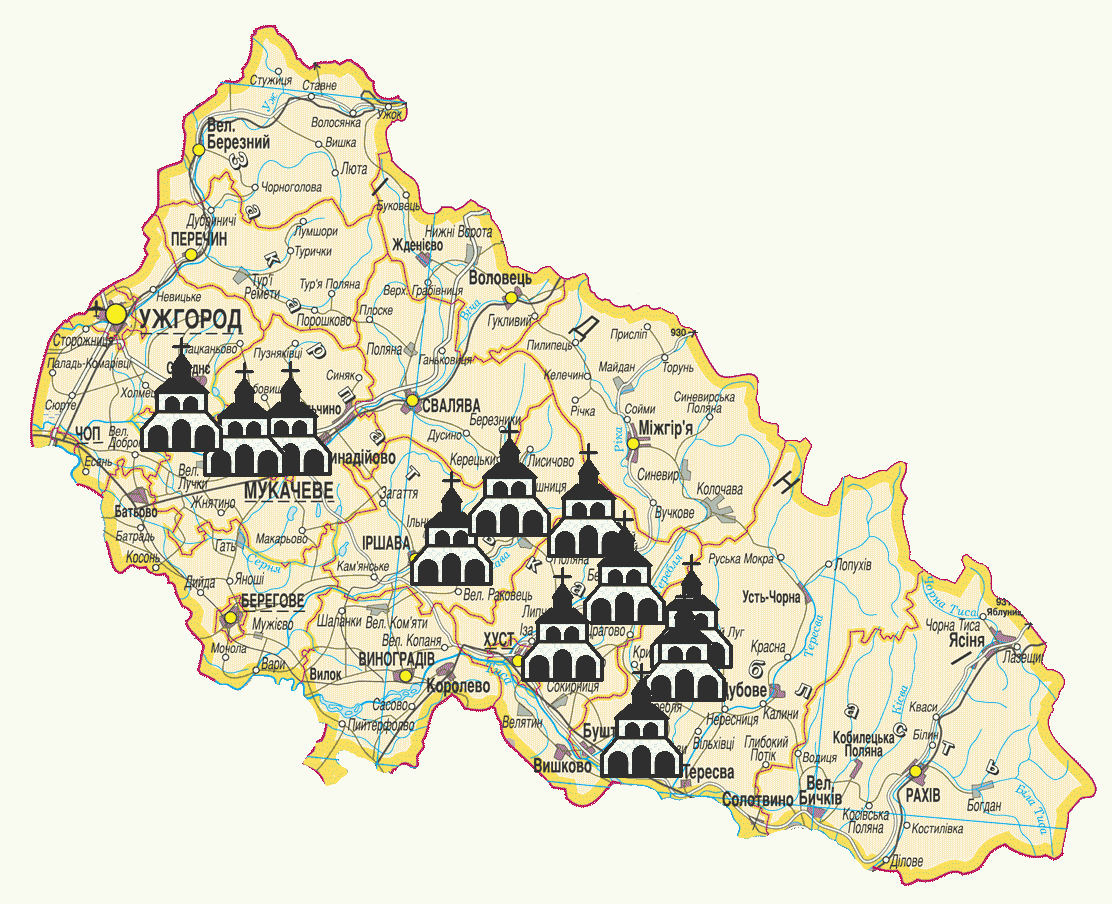 Рис. 3.1. Старовинні монастирі Закарпаття [складено автором]3.4. Цитування та посилання на використані джерелаДля доведення положень кваліфікаційної роботи здобувачу необхідно робити посилання на авторитетні джерела слід наводити цитати, оригінальні думки інших авторів тощо. Такі посилання й цитування додають роботі аргументованості, свідчать про належний науковий рівень дослідницької роботи здобувача та його академічну доброчесність.ЦитуванняЦитування - це дослівне запозичення частини тексту. Запозичувати можна також рисунки, схеми, діаграми, фотознімки, таблиці тощо. Згідно з правилами наукового етикету, цитування повинно точно відтворювати цитований текст, оскільки будь-які зміни в цитаті можуть спотворювати авторський зміст. Загальні вимоги до цитування такі: текст цитати починається і закінчується лапками і наводиться в тій граматичній формі, в якій він поданий в джерелі, із збереженням особливостей авторського написання; кожна цитата обов’язково супроводжується посиланням на джерело;цитування повинно бути повним. Пропуск слів, речень чи абзаців при цитуванні допускають, але з обов’язковим збереженням авторського тексту. Пропущені частини тексту цитати позначають трьома крапками, їх можуть ставити у будь-якому місці. Розділовий знак, що стояв перед випущеним текстом або за ним, не зберігають; при непрямому цитуванні (переказі, викладі думок інших авторів своїми словами) необхідно максимально точно й коректно викладати думки автора і обов’язково посилатися на джерело.Запозичення без посилання на джерело, а також компіляція тексту з різних джерел не допускається!!!ПосиланняПід час написання кваліфікаційної роботи варто робити посилання на першоджерела, наукові та науково-популярні джерела, словники тощо. Посилатися варто на останні видання публікацій. У всьому тексті роботи посилання оформляються однаково. Посилання подають у квадратних дужках, у яких позначають порядковий номер у переліку використаних джерел, наприклад: у праці [5]; у працях [16-18] чи [8, 12, 21]. Якщо використовується пряма чи непряма цитата з конкретної сторінки тоді, окрім порядкового номера у переліку використаних джерел, через кому пишуть відповідний номер сторінки, що містить наведену цитату,наприклад: [1, с. 36], у разі посилання на декілька джерел між їх номерами ставиться крапка з комою [1, с. 36; 23, с. 55]. 3.5. Оформлення списку використаних джерелДжерела в списку розміщують в алфавітному порядку прізвищ перших авторів або заголовків. Бібліографічний список рекомендується складати у наступній послідовності: закони України; укази Президента України; нормативні акти міністерств і відомств (зазначені документи подаються в хронологічному порядку); монографії, книги, статті, збірки документів наводяться в алфавітному порядку за прізвищем авторів (роботи одного автора розміщуються відповідно до алфавіту назв праць або хронології написання); іноземні джерела; ресурси електронних бібліотек.Бібліографічний список нумерують наскрізно. Усі джерела у списку подаються мовою оригіналу.Бібліографічний опис джерел оформляють згідно з Національним стандартом України «Інформація та документація. Бібліографічні посилання. Загальні положення та правила складання. ДСТУ 8302:2015». Приклади оформлення використаних джерел наведені у Додатку Д. 3.6. Оформлення додатків Додатки оформляються як самостійну частина кваліфікаційної роботи, її продовження.Додатки розташовують після списку використаних джерел. До кваліфікаційної роботи додається аркуш паперу з написом по центру середини сторінки «ДОДАТКИ». Розміщують додатки в порядку появи посилань у тексті роботи. Кожний додаток необхідно починати з нової сторінки із зазначенням угорі та праворуч сторінки слова «Додаток» і велика літера, що його позначає, наприклад: «Додаток А». У наступному рядку пишуть назву додатку, з вирівнюванням по центру, з великої літери напівжирним шрифтом. Під назвою розміщують додаток (текст, таблиця, діаграма, рисунок, фотознімок тощо). Додатки потрібно позначати послідовно великими літерами української абетки, за винятком літер Ґ, Є, І, Ї, Й, О, Ч, Ь. Додатки мають спільну з рештою роботи наскрізну нумерацію сторінок. Якщо у роботі один додаток він позначається словом «Додаток» без інших букв.У разі потреби, текст кожного додатка може бути поділений на розділи і підрозділи, пункти, підпункти, які нумерують у межах кожного додатка. У такому випадку перед кожним номером ставлять позначення додатка (літеру) і крапку, наприклад:А.2 – другий розділ додатка А; В.3.1 – перший підрозділ третього розділу додатка В. Ілюстрації та таблиці розміщені в додатках, нумерують у межах кожного додатка, наприклад: рис. Д.1.2 – другий рисунок першого розділу додатка Д; 3.7. Оформлення анотаціїАнотація включає вихідні дані роботи, короткі відомості про зміст роботи і перелік ключових слів.Анотація подається українською та англійською мовами. Обсяг анотації повинен становити 1 сторінку. Анотація англійською мовою повинна бути більш розгорнутою (до 2000 друкованих знаків). У кінці анотації подаються ключові слова або словосполучення (7-10), які друкуються у рядок через кому і вживаються у називному відмінку.Анотація повинна містити наступні структурні елементи:прізвище та ініціали здобувача. Назва роботи. Вид роботи;освітній рівень здобувача, спеціальність (шифр і назва), спеціалізація (за наявності);вищий навчальний заклад, місто, рік;стислий зміст кваліфікаційної роботи;ключові слова.Зразок оформлення анотації наведено у Додатку Е.4. ЗАХИСТ КВАЛІФІКАЦІЙНОЇ РОБОТИ МАГІСТРА4.1. Порядок допуску роботи до захистуЗа місяць до захисту кваліфікаційна робота перевіряється на наявність авторських запозичень за допомогою відповідного програмного забезпечення. У разі виявлення плагіату чи фальсифікації результатів дослідження робота не допускається до захисту і не зараховується!!!![7]. Рекомендована шкала: достатня унікальність, робота допускається до захисту – 100-70%; низька унікальність, робота потребує доопрацювання – 69- 50%; незадовільна унікальність, робота відхиляється – 50% та нижче. Результати перевірки на наявність академічного плагіату в роботі оформлюються протоколом засідання кафедри.Після успішного проходження попереднього захисту здобувач доопрацьовує роботу, з врахуванням висловлених зауважень та рекомендацій. Остаточний варіант роботи брошурується в тверду обкладинку і подається науковому керівнику для написання відгуку та рецензенту для рецензії.Згідно чинних положень що регламентують освітній процес в ДВНЗ «УжНУ» [11, 9] до захисту допускаються здобувачі другого (магістерського) рівня вищої освіти, які не мають академічної (виконали всі вимоги навчального плану за освітньою програмою «Філософія») та фінансової заборгованості й належно виконали кваліфікаційну роботу.За два тижні до дати захисту здобувач повинен подати роботу з вкладеними в неї документами (відгук керівника, рецензія, анотація, завдання, диск з електронним варіантом роботи) на кафедру.До захисту в ЕК допускаються кваліфікаційні роботи, теми яких затверджені розпорядженням декана факультету, а структура, зміст, якість викладення матеріалу та оформлення відповідають вимогам методичних рекомендацій кафедри, що підтверджено підписом керівника роботи (за наявністю і консультанта), наявністю відгуку керівника та рецензії. Негативна рецензія не є підставою для недопущення здобувача до захисту атестаційної роботи. Допуск здійснюється завідувачем кафедри філософії, про що свідчить гриф на титульному аркуші роботи.4.2. Відгук наукового керівника Науковий керівник готує відгук на кваліфікаційну роботу. Відгук пишуть у довільній формі, у ньому рекомендується висвітлити наступну інформацію:визначення актуальності теми роботи;ефективність використаної методології дослідження;оцінку наукової новизни та практичної значущості роботи;ступінь відповідності змісту кваліфікаційної роботи її темі й плану;аргументованість положень;мову і стиль тексту;недоліки роботи;оцінку рівня використання набутих у процесі навчання компетентностей та програмних результатів; коротеньку характеристику ділових якостей здобувача, виявлених під час виконання кваліфікаційної роботи.У кінці відгуку обов’язково має бути висновок щодо допуску роботи до захисту перед ЕК. Підписаний керівником відгук додається до роботи. 4.3. Рецензування роботиКожна завершена кваліфікаційна робота спрямовується на зовнішню рецензію. До рецензування залучають провідних фахівців у соціально-гуманітарній сфері, які мають, як правило, науковий ступінь; наукових і науково-педагогічних працівників науково-дослідних установ і закладів вищої освіти.Рецензія пишеться у довільній формі і має містити наступну інформацію: характеристику актуальності теми, новизни й практичної значущості, її відповідності змісту, меті й завданням дослідження; висновок про позитивні сторони й недоліки кваліфікаційної роботи (глибина розкриття проблеми); використання сучасної методології дослідження; повнота вивчення літературних джерел за темою дослідження; зауваження до змісту, оформлення, стилю роботи; оцінку роботи (за національною шкалою: відмінно, добре, задовільно, незадовільно) і висновок про можливість її допуску до захисту перед екзаменаційною комісією.Рецензія має бути завірена печаткою організації, де працює рецензент. 4.4. Публічний захистПублічний захист кваліфікаційної роботи відбувається на відкритому засіданні ЕК, склад якої затверджуються наказом ректора університету. На захисті також можуть бути присутні науковий керівник, рецензенти, члени кафедри, представники організацій та установ, де планується працевлаштування випускників кафедри. Для публічного виступу здобувачу надається 7-10 хвилин. Рекомендується під час публічного захисту використовувати презентацію, оскільки це суттєво посилює ефект сприйняття доповіді здобувача. Презентація, як правило, містить до 15 слайдів. У ній повинно бути обґрунтовано вибір теми, її актуальність, мету, завдання, розкрито практичну значущість дослідження, висвітлено отримані результати та представлено основні висновки. Основні рекомендації до змісту презентації: кожен слайд має відображати одну думку;текст має складатися з коротких слів та простих речень;рядок має містити 6-8 слів;всього на слайді має бути 6-8 рядків;загальна кількість слів не повинна перевищувати 50;дієслова мають бути в одній часовій формі;заголовки мають привертати увагу аудиторії та узагальнювати основні  положення слайду;у заголовках мають бути і великі, і малі літери;слайди мають бути не надто яскравими – зайві прикраси лише створюють бар’єр на шляху ефективної передачі інформації;кількість блоків інформації під час відображення статистичних даних на одному слайді має бути не більше чотирьох;підписи до ілюстрації розміщуються під нею, а не над нею;усі слайди презентації мають бути витримані в одному стилі. Під час захисту кваліфікаційної роботи здобувач повинен: стисло обґрунтувати вибір теми, її актуальність, мету і завдання;розкрити теоретичну та практичну значущість дослідження;чітко сформулювати основні висновки та рекомендації;показати ґрунтовні знання першоджерел та наукової літератури з обраної проблеми, всебічне володіння матеріалом дослідження;продемонструвати здатність самостійно аналізувати й узагальнювати результати дослідження. Рекомендується представити демонстраційні матеріали (за наявності), які ілюструють основний зміст виступу, і звільняють доповідача від необхідності характеризувати матеріал словами. Дуже важливо вчасно посилатись на відповідний матеріал, акцентувати на ньому увагу членів комісії.Після виступу здобувача заслуховують відгук наукового керівника, оцінку роботи рецензентом, надається слово бажаючим висловити свою думку щодо рівня проведеного дослідження здобувачем. Потім здобувач зобов’язаний відповісти на запитання голови, членів ЕК та присутніх. Процедура захисту фіксується у протоколі ЕК. Оцінка обговорюється на закритому засіданні та оголошується головою ЕК у присутності членів комісії, усієї групи здобувачів-магістрів. Рішення ЕК є остаточним і оскарженню не підлягає. Здобувачу, який успішно захистив кваліфікаційну роботу магістра, за рішенням ЕК присвоюється кваліфікація «магістр з філософії», видається диплом про вищу освіту та додаток до диплому. За умови, що здобувач захистив кваліфікаційну роботу та склав кваліфікаційний екзамен з оцінкою «відмінно», та отримав оцінки «відмінно» з 75% обов’язкових і вибіркових дисциплін навчального плану, а з інших дисциплін оцінки «добре», йому буде видано диплом з відзнакою. У разі, якщо при захисті кваліфікаційної роботи здобувач отримав незадовільну оцінку або був недопущений до захисту рішенням кафедри, він відраховується з університету з одержанням академічної довідки. До повторного захисту роботу можна подавати впродовж трьох років після закінчення навчання в університеті. Після захисту кваліфікаційна робота зберігається на кафедрі п’ять років, відповідно до чинних вимог документообігу та архівної справи.5. КРИТЕРІЇ ОЦІНЮВАННЯ РОБОТИКваліфікаційна робота магістра як один із засобів діагностики результатів навчання здобувачів за освітньо-професійною програмою «Філософія» має відповідати визначеній системі характеристик. Підґрунтям формування системи характеристик мають бути компетентності та програмні результати здобувача. Максимальна кількість балів, які здобувач може отримати за виконання і захист кваліфікаційної роботи – 100 балів, із подальшим їх переведенням у національну оцінку. Оцінювання має дві складові. Перша складова враховує відповідність кваліфікаційної роботи вимогам щодо атестаційних робіт другого (магістерського) рівня вищої освіти за освітньо-професійною програмою «Філософія» спеціальності 033 «Філософія» та рівень набутих компетентностей і сформованих програмних результатів здобувача, за вище названою програмою. Максимальна кількість балів за написання та оформлення кваліфікаційної роботи – 70.Друга частина системи оцінювання стосується захисту здобувачем основних положень кваліфікаційної роботи. В цьому плані критеріальна характеристика виконаної роботи має визначити, наскільки здобувач чітко і повно розкрив тему роботи, досягнув мету дослідження, глибоко аргументує прийняті рішення, демонструє вміння використовувати презентаційні матеріали, в змозі професійно відстоювати власну точку зору, а також те, як він володіє професійними знаннями на сучасному рівні. За захист виконаної роботи здобувач отримує максимально 30 балів.За всіма характеристиками сума мінімальних позитивних балів має бути не меншою, ніж 60 балів. Система оцінювання включає шість рівнів оцінок за шкалою ЄКТС та відповідною національною системою. Кожному рівню відповідають певні оцінні бали.Бали, отримані здобувачем конвертуються в підсумкову оцінку за кваліфікаційну роботу у відповідності до шкали оцінювання (табл. 1).Таблиця 1Шкала оцінювання: національна та ECTSЗразу після захисту відбувається закрите засідання екзаменаційної комісії на якому приймається рішення щодо підсумкової кількості балів за кожну кваліфікаційну роботу. В оцінюванні враховуються зазначені у відгуках наукового керівника та рецензента зауваження і пропозиції. Увага!!! Кваліфікаційна робота з ознаками плагіату рішенням кафедри до захисту не допускається!!! Захист нової підготовленої роботи (на іншу тему) можливий не раніше, ніж через рік. У випадку, коли захист кваліфікаційної роботи визнається незадовільним, ЕК встановлює, чи може здобувач подавати на повторний захист ту саму роботу з доопрацюванням, чи він повинен підготувати роботу за новою темою.Здобувачам, які не захищали атестаційну роботу з поважної причини (документально підтвердженої), термін захисту може бути продовжений ректором університету до наступного терміну роботи ЕК, але не більше, ніж на один рік. Незалежно від причин повторний захист кваліфікаційних робіт у той самий рік забороняється. 6. СПИСОК ВИКОРИСТАНИХ ДЖЕРЕЛПро авторське право і суміжні права: Закон України від 23.12.1993 № 3792-ХІ. Дата оновлення 04.11.2018. URL: https://zakon.rada.gov.ua/laws/show/3792-12 (дата звернення: 26.03.2020).Про вищу освіту: Закон України від 01.07.2014 №1556-VII. Дата оновлення 16.01.2020. URL: https://zakon.rada.gov.ua/laws/show/1556-18 (дата звернення: 16.01.2020).Про освіту: Закон України від 05.09.2017 р. № 2145- VIII. Дата оновлення 16.01.2020. URL: https://zakon.rada.gov.ua/laws/show/2145-19 (дата звернення: 18.01.2020).Про затвердження національної рамки кваліфікацій: Постанова Кабінету Міністрів України від 23.11.2011 №1341. Дата оновлення 25.06.2019. URL: http:// zakon.rada.gov.ua/ rada/show/z 0155-17 (дата звернення: 17.01.2020).Про затвердження Вимог до оформлення дисертації: затв. наказом Міністерства освіти і науки України від 12.01.2017 №40 Дата оновлення 12.01.2017. URL: http:// zakon.rada.gov.ua/ rada/show/z 0155-17 (дата звернення: 12.01.2020). Рекомендації щодо запобігання академічному плагіату та його виявлення в наукових роботах: лист Міністерства освіти і науки України. від 15.08.2018 №1/11-8681. URL: https://zakon.rada.gov.ua/rada/show/v8681729-18 дата звернення: 22.01.2020).Про академічну доброчесність в «Ужгородському національному університеті»: положення затв. наказом ректора ДВНЗ «УжНУ» від 03.03.2017 № 409/01-17. URL: https://www.uzhnu.edu.ua/uk/infocentre/get/12223 (дата звернення: 22.01.2020).Про атестацію здобувачів вищої освіти та екзаменаційну комісію: положення затв. наказом ректора ДВНЗ «УжНУ» від 04.03.2015 № 519/01-17. URL: https://www.uzhnu.edu.ua/uk/infocentre/get/11070 (дата звернення: 16.01.2020).Про дипломну роботу (дипломний проект): положення затв. наказом ректора ДВНЗ «УжНУ» від 13.12.2016 № 225/01-17. URL:https://www.uzhnu.edu.ua/uk/infocentre/get/11106 (дата звернення: 16.01.2020).Про організацію освітнього процесу: положення затв. наказом ректора ДВНЗ «УжНУ» від 04.03.2015 № 519/01-17. URL: https://www.uzhnu.edu.ua/uk/infocentre/get/5951 (дата звернення: 16.01.2020).Про систему внутрішнього забезпечення якості освіти Державного вищого навчального закладу «Ужгородський національний університет» : положення затв. наказом ректора ДВНЗ «УжНУ» від 05.11.2018 № 95/01-04. URL: https://www.uzhnu.edu.ua/uk/infocentre/get/18747 (дата звернення: 22.01.2020).ДОДАТКИДодаток АЗразок оформлення заяви здобувача на затвердження теми кваліфікаційної роботиДекану факультету суспільних наукпроф. Остапцю Ю.О.здобувача(ки) __________________П.І.Б._______________________________________________________ЗАЯВАПрошу затвердити мені тему кваліфікаційної  роботи: ________________________________________________________________________________________________________________________________________________________________________________________________________________________________________________________________________________________«___»______________                                              __________________________                                                                                                         (підпис)         Керівник роботи___________________                                               __________________________              (П.І.Б.)                                                                                                       (підпис)Подання кафедри_______________________________________________________________________________________________________________________________________________________________________________________________«_____»____________                          Зав. кафедри___________________________                                                                                                       (підпис)Додаток БЗразок завдання для підготовки кваліфікаційної роботи магістраМіністерство освіти і науки УкраїниДержавний вищий навчальний заклад «Ужгородський національний університет»Факультет суспільних наукКафедра філософії Рівень вищої освіти – другий (магістерський)Спеціальність 033 ФілософіяОсвітньо-професійна програма «Філософія»ЗАТВЕРДЖЕНОЗавідувач кафедри філософії_______ к.філос.н., доц. Левкулич В.В.ЗАВДАННЯдля підготовки кваліфікаційної роботи магістраЗдобувачу (ці)  _____________________________________________________Тема _____________________________________________________________Керівник _________________________________________________________Тема й керівник роботи затверджені вченою радою факультету суспільних наук від «__» ____________ 20_ протокол №____ Термін подання завершеної роботи на кафедру __________________________Вихідні дані до кваліфікаційної роботи: _____________________________Строк подання здобувачем  роботи __________________________________Перелік питань, які необхідно дослідити:1…2….……Орієнтовний перелік ілюстративного матеріалу (при потребі):Дата видачі завдання “______”___________________20___ р. Здобувач _________________П.І.Б.Керівник кваліфікаційної роботи ________________ П.І.Б.Додаток ВЗразок оформлення титульного аркушаМІНІСТЕРСТВО ОСВІТИ І НАУКИ УКРАЇНИДЕРЖАВНИЙ ВИЩИЙ НАВЧАЛЬНИЙ ЗАКЛАД«УЖГОРОДСЬКИЙ НАЦІОНАЛЬНИЙ УНІВЕРСИТЕТ»ФАКУЛЬТЕТ СУСПІЛЬНИХ НАУККАФЕДРА ФІЛОСОФІЇДопущено до захистуРеєстраційний № __ «___» _____________ 20__ р.Завідувач кафедри________ к.філос.н., доц. Левкулич В.В.КВАЛІФІКАЦІЙНА РОБОТАна здобуття другого (магістерського) рівня вищої освітиза освітньою програмою «Філософія»НАЗВАВиконав: здобувач 2 року навчанняспеціальності 033 ФілософіяМельник Петро ПетровичНауковий керівник:к.філос.н., доц. Левкулич Василь ВасильовичРецензент:д.філос.н., проф. Грицак Ярослав ЙосиповичУжгород 2020Додаток ГЗразок оформлення змісту роботиЗМІСТвступ ……………………………………………………………………………РОЗДІЛ 1. НАЗВА……………………………………………………………….1.1 Назва……………………………………..………………………………… 1.2 Назва………………………………………………………………………...………..Висновки до розділу 1 ………………………………………………………РОЗДІЛ 2. НАЗВА …………………………………………………………….….2.1 Назва………………………………………………………………………..2.2 Назва………………………………………………………………………..…….Висновки до розділу 2 …………………………………………………..…РОЗДІЛ 3. НАЗВА ……………..3.1. Назва……………………………………………………………………3.2. Назва……………………………………………………………………………Висновки до розділу 3 ……………………………………………….……ВИСНОВКИ………………………………………………………………………СПИСОК ВИКОРИСТАНИХ ДЖЕРЕЛ……………………………………..ДОДАТКИ…………………………………………………………………………Додаток ДЗразок оформлення бібліографічного опису у списку використаних джерел(згідно ДСТУ 8302:2015 «Інформація та документація. Бібліографічне посилання. Загальні положення та правила складання» з урахуванням правок (код УКНД 01.140.40))ВСТУП………………………………………………………………………...51. ЗАГАЛЬНІ ПОЛОЖЕННЯ………………………………………7Мета та основні завдання роботи…………………………………….7Етапи підготовки кваліфікаційної роботи …………………….92. СТРУКТУРА РОБОТИ І ВИМОГИ ЗМІСТУ ………………………..14. Структура роботи………………………............................................14. Титульний аркуш……………………………………………………15. Зміст……………………………………….…………………………..16. Перелік умовних позначень, скорочень, термінів…………………16. Вступ…………………………………………………………………...17. Основна частина…………………………………………………….20. Висновки……………………………………………………………..22. Список використаних джерел………………………………………22. Додатки………………………………………………………………22. Анотація…………………………………………………………….223. ОФОРМЛЕННЯ КВАЛІФІКАЦІЙНОЇ РОБОТИ………………23   3.1. Загальні вимоги оформлення роботи…………………………………23   3.2. Нумерація……………….........................................................................24   3.3. Таблиці, ілюстрації ……….……………………………………………25   3.4. Цитування та посилання на використані джерела……………………27 3.5. Оформлення списку використаних джерел…………………………..29   3.6. Оформлення додатків…………………………………………………. 29   3.7. Оформлення анотації 305. ЗАХИСТ КВАЛІФІКАЦІЙНОЇ РОБОТИ МАГІСТРА314.1. Порядок допуску роботи до захисту..……………….…………………314.2. Відгук наукового керівника…………………………………………..32  4.3. Рецензування роботи …………………………………………………32   4.4. Публічний захист …………………..……………...............335. КРИТЕРІЇ ОЦІНЮВАННЯ РОБОТИ…………………………..366. СПИСОК ВИКОРИСТАНИХ ДЖЕРЕЛ………………………………38ДОДАТКИ…………………………………………………………………….40    Додаток А. Зразок оформлення заяви здобувача на затвердження теми кваліфікаційної роботи……………………………………………………41Додаток Б. Зразок завдання для підготовки кваліфікаційної роботи магістра ..42Додаток В. Зразок оформлення титульного аркуша…………………….43Додаток Г. Зразок оформлення змісту роботи…………………………...44Додаток Д. Зразок оформлення бібліографічного опису у списку використаних джерел………………………………………………………45Додаток Е. Зразок оформлення анотації ...................................................48Сума балів Оцінка ECTSОцінка за національною шкалою90 – 100Авідмінно 82-89Вдуже добре 74-81СДобре64-73Dзадовільно 60-63Е Задовільно35-59FXНезадовільно0-34Fнезадовільно з обов’язковим повторним виконанням роботиХарактеристика  джерелаПриклад оформлення12Книги, підручники, навчальні посібники:один автор1. Дробот О. В. Професійна свідомість керівника: навч. посіб. Київ: Талком, 2016. 340 с. 2. Федорова Л. Д. З історії пам’яткоохоронної та музейної справи у Наддніпрянській Україні. 1870-ті-1910-ті рр. Київ, 2013. 373 с.Два автори1. Гура О. І., Гура Т. Є. Психологія управління соціальною організацією: навч. посіб. 2-ге вид., доп. Херсон: ОЛДІПЛЮС, 2015. 212 с.2. Алієва-Барановська В. М., Дахно І. І. Міжнародний Філософія: навч. посіб.-довідник. Київ: Центр учбової літератури, 2013. 344 с.Три автори1. Мальська М. П., Антонюк Н. В., Ганич Н. М. Міжнародний Філософія і сфера послуг: підручник. Київ: Знання, 2008. 661 с.2. Комаров В. В., Світлична Г. О., Удальцова І. В. Окреме провадження: монографія / за ред. В. В. Комарова. Харків: Право, 2011. 312 с.3. Кузнєцов М. А., Фоменко К. І., Кузнецов О. І. Психічні стани здобувачів у процесі навчально-пізнавальної діяльності: монографія. Харків: ХНПУ, 2015. 338 с.Чотири і більше авторів1. Основи охорони праці: підручник / О. І. Запорожець та ін. 2-ге вид. Київ: ЦУЛ, 2016. 264 с. 2. Клименко М. І., Панасенко Є. В., Стреляєв Ю. М., Ткаченко І. Г. Варіаційне числення та методи оптимізації: навч. посіб. Запоріжжя: ЗНУ, 2015. 84 с. 3. The mutual fund industry: Competition and investor welfare / R. G. Hubbard et. al. New York, NY: Columbia University Press, 2010. 256 p.Автор(и) та редактор(и)/ упорядники1. Березенко В. В. PR як сфера наукового знання: монографія / за заг. наук. ред. В. М. Манакіна. Запоріжжя: ЗНУ, 2015. 362 с. 2. Гель А. П., Семаков Г. С., Яковець І. С. Кримінально виконавче право України: навч. посіб. /ред. А. Х. Степанюк. Київ: Юрінком Інтер, 2008. 624 с. 3. Грошевий Ю. М. Вибрані праці / упоряд.: О. В. Капліна, В. І. Маринів. Харків: Право, 2011. 656 с.Без автора1. Антологія української літературно-критичної думки першої половини ХХ століття / упоряд. В. Агеєва. Київ: Смолоскип, 2016. 904 с. 2. Софія Київська: Візантія. Русь. Україна. Вип. ІІ. Київ, 2012. 464 с. 3. Twenty-four hours a day. Miami, FL: BN Publishing, 2010. 400 р.12Багатотомні видання1. Енциклопедія історії України: у 10 т. / ред. рада: В. М. Литвин (голова) та ін.; НАН України, Ін-т історії України. Київ: Наук. думка, 2005. Т. 9. 944 с. 2. Закалюк А. П. Курс сучасної української кримінології: теорія і практика: у 3 кн. Київ: Ін Юре, 2007. Кн. 1: Теоретичні засади та історія української кримінології. 424 с. 3. Ушинський К. Д. Людина як предмет виховання. Спроба педагогічної антропології: вибр. твори. Київ: Рад. шк., 1983. Т. 1. 480 с.Частина виданняЧастина виданняКниги1. Наумов М. С. Напрями впливу інтелектуалізації економіки на розвиток ринкових відносин в Україні. Трансформаційні процеси в суспільстві в умовах інформаційної економіки: монографія / В. П. Решетило, М. С. Наумов, Ю. В. Федотова; Харків. нац. ун-т міськ. госп-ва ім. О. М. Бекетова. Харків, 2014. С. 213–241. 2. Саблук П. Т. Напрямки розвитку економіки в аграрній сфері виробництва. Основи аграрного підприємництва / за ред. М. Й. Маліка. Київ, 2000. С. 5–15.Тези доповідей, матеріали конференцій1. Анциперова І. І. Історико-правовий аспект акту про бюджет. Дослідження проблем права в Україні очима молодих вчених: тези доп. всеукр. наук.-практ. конф. (м. Запоріжжя, 24 квіт. 2014 р.). Запоріжжя, 2014. С. 134–137. 2. Зінчук Т. О. Економічні наслідки впливу продовольчих органічних відходів на природні ресурси світу. Органічне виробництво і продовольча безпека: зб. матеріалів доп. учасн. ІІ Міжнар. наук.-практ. конф. Житомир: Полісся, 2014. С. 103–108.Статті із продовжуваних та періодичних видань1. Кармазіна М., Могилевець О. Становлення і розвиток порівняльної методології в політичних дослідженнях. Політичний менеджмент. 2006. № 5. С. 3–17. 2. Коваль Л. Плюси і мінуси дистанційної роботи. Урядовий кур'єр. 2017. 1 листоп. (№ 205). С. 5. 3. Біленчук П., Обіход Т. Небезпеки ядерної злочинності: аналіз вітчизняного і міжнародного законодавства. Юридичний вісник України. 2017. 20-26 жовт. (№ 42). С. 14–15. 4. Bletskan D. I., Glukhov K. E., Frolova V. V. Electronic structure of 2H-SnSe2: ab initio modeling and comparison with experiment. Semiconductor Physics Quantum Electronics & Optoelectronics. 2016. Vol. 19, No 1. P. 98– 108.Інші виданняІнші виданняЗаконодавчі та нормативні документи1. Конституція України: офіц. текст. Київ: КМ, 2013. 96 с. 2. Про освіту: Закон України від 05.09.2017 р. № 2145- VIII. Голос України. 2017. 27 верес. (№ 178-179). C. 10– 22. 2. Деякі питання стипендіального забезпечення: Постанова Кабінету Міністрів України від 28.12.2016 р. № 1050. Офіційний вісник України. 2017. № 4. С. 530– 543. 3. Про Концепцію вдосконалення інформування громадськості з питань євроатлантичної інтеграції України на 2017-2020 роки: Указ Президента України від 21.02.2017 р. № 43/2017. Урядовий кур'єр. 2017. 23 лют. (№ 35). С. 10. 4. Про затвердження Вимог до оформлення дисертації: наказ Міністерства освіти і науки від 12.01.2017 р. № 40. Офіційний вісник України. 2017. № 20. С. 136–141.Стандарти1. ДСТУ 7152:2010. Видання. Оформлення публікацій у журналах і збірниках. [Чинний від 2010-02-18]. Вид. офіц. Київ, 2010. 16 с. (Інформація та документація). 2. ДСТУ ISO 6107-1:2004. Якість води. Словник термінів. Частина 1 (ISO 6107-1:1996, IDТ). [Чинний від 2005-04-01]. Вид. офіц. Київ: Держспоживстандарт України, 2006. 181 с.Каталоги1. Історико-правова спадщина України: кат. вист. / Харків. держ. наук. б-ка ім. В. Г. Короленка; уклад.: Л. І. Романова, О. В. Земляніщина. Харків, 1996. 64 с. 2. Пам’ятки історії та мистецтва Львівської області: кат.- довід. / авт.-упоряд.: М. Зобків та ін.; Упр. культури Львів. облдержадмін., Львів. іст. музей. Львів: Новий час, 2003. 160 с.Дисертації1. Євдоченко О.О. Європейське бізнес-середовище в розвитку міжнародної економічної діяльності: дис... канд. екон. наук: 08.05.01 / Київський національний економічний ун-т. Київ, 2005. 235 с.2. Bryant B. D. A sequentially articulated experiment to compare two instructional software input infrastructures: Doctoral dissertation / University at Albany. Albany, NY, 1998. 150 р.Автореферати дисертацій1. Гнатенко Н. Г. Групи інтересів у Верховній Раді України: сутність і роль у формуванні державної політики: автореф. дис. ... канд. політ. наук: 23.00.02. Київ, 2017. 20 с. 2. Кравчук В. М. Припинення корпоративних правовідносин в господарських товариствах: автореф. дис. … д-ра юрид. наук: 12.00.03 Харків, 2010. 36 с.Електронні ресурси1. Влада очима історії: фотовиставка. URL: http://www.kmu.gov.ua/control/uk/photogallery/gallery?gall eryId=15725757& (дата звернення: 15.11.2017). 2. Мар’їна О. Контент-стратегія бібліотек у цифровому середовищі Бібліотечний вісник. 2016. № 4. С. 8–12. URL: http://nbuv.gov.ua/UJRN/bv_2016_4_4 (дата звернення: 26.09.2017). 3. Біланюк О. П. Сучасний стан та перспективи розвитку міжнародного Філософіяу в українсько-польських відносинах//Економіка. Управління. Інновація: електрон. наук. фахове вид. 2012. № 2. URL: http://archive.nbuv.gov.ua/e-/journals/eui/20122/pdf/12bopypv.pdf (дата звернення: 17.06.2013).4. Що таке органічні продукти і чим вони кращі за звичайні? Екологія життя: веб-сайт. URL: http://www.eco-live.com.ua/ (дата звернення: 12.10.2017).